Earth Tilt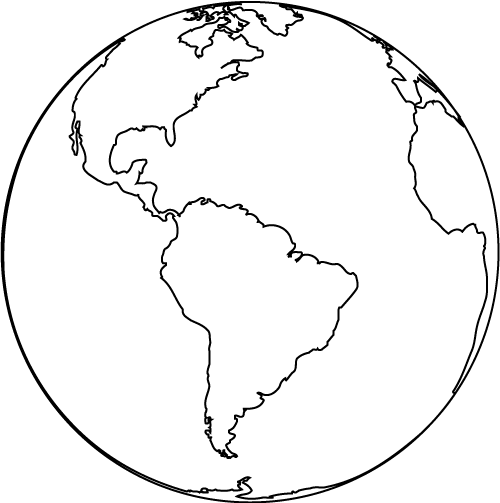 23.5°